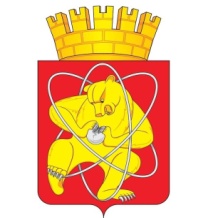 Муниципальное образование «Закрытое административно – территориальное образование  Железногорск Красноярского края»АДМИНИСТРАЦИЯ ЗАТО г. ЖЕЛЕЗНОГОРСКПОСТАНОВЛЕНИЕ06.04. 2018                                                                                                                                                     746г. ЖелезногорскО внесении изменений в перечень главных администраторов доходов  местного бюджета В соответствии с пунктом 2 статьи 20 Бюджетного кодекса Российской Федерации, Уставом ЗАТО Железногорск,ПОСТАНОВЛЯЮ:1. Внести в перечень главных администраторов доходов местного бюджета, утвержденный решением Совета депутатов ЗАТО г. Железногорск от 14.12.2017 № 26-104Р «О бюджете ЗАТО Железногорск на 2018 год и плановый период 2019-2020 годов», следующие изменения:1.1.  После строки 51 дополнить строкой 52: «».1.2. Строки 52-128 считать строками 53-129 соответственно.2. Управлению делами Администрации ЗАТО г. Железногорск             (Е.В. Андросова) довести настоящее постановление до сведения населения через газету «Город и горожане».               3. Отделу общественных связей Администрации ЗАТО г. Железногорск (И.С. Пикалова) разместить настоящее постановление на официальном сайте муниципального образования «Закрытое административно-территориальное образование Железногорск Красноярского края» в информационно-телекоммуникационной сети ”Интернет”.4. Контроль над исполнением настоящего постановления возложить на первого заместителя Главы  ЗАТО  г. Железногорск по стратегическому планированию, экономическому развитию и финансам С.Д. Проскурнина.5. Настоящее постановление вступает в силу после его официального опубликования.Глава ЗАТО г. Железногорск                                                                  И.Г. Куксин528012 02 29999 04 1043 151Субсидии на повышение размеров оплаты труда специалистов по работе с молодежью, методистов муниципальных молодежных центров